In 1 Minute auf den Punkt 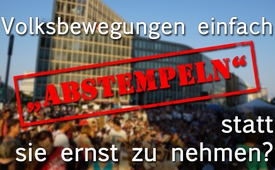 Volksbewegungen einfach „abstempeln“ statt sie ernst zu nehmen?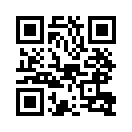 Führende Politiker regieren immer ungenierter über die Köpfe und Sorgen der Bürger hinweg. Infolgedessen entstanden zahlreiche Protestbewegungen wie z.B. die Bürger-Initiative „Ein Prozent für Deutschland“, die „Identitäre Bewegung“, „Pegida“ oder das „Anonymus-Kollektiv“. Diese Gruppierungen bezeichnet man im Volksmund auch als „Graswurzelbewegungen“.Führende Politiker regieren immer ungenierter über die Köpfe und Sorgen der Bürger hinweg. Infolgedessen entstanden zahlreiche Protestbewegungen wie z.B. die Bürger-Initiative „Ein Prozent für Deutschland“, die „Identitäre Bewegung“, „Pegida“ oder das „Anonymus-Kollektiv“. Diese Gruppierungen bezeichnet man im Volksmund auch als „Graswurzelbewegungen“. Das bedeutet, dass normale Bürger sich aus einer Not oder Bedürftigkeit heraus zusammenschließen, um auf einen Missstand hinzuweisen. Diese Protestbewegungen und auch Einzelpersonen – wie z.B. der Sänger Xavier Naidoo, der freie Journalist Udo Ulfkotte oder der Staatsrechtler Prof. Dr. Schachtschneider – werden derzeit von einer staatlich geförderten Stiftung auf deren Internetseite netz-gegen-nazis.de aufgeführt und unter dem Deckmantel der Demokratieförderung und Extremismus-Prävention verunglimpft. Fördert es wirklich die Demokratie, wenn Volksbewegungen in die Nazi-Ecke gerückt werden, die den politischen Führungsstil oder die Missachtung demokratischer Werte kritisieren?von nm./ts.Quellen:www.netz-gegen-nazis.de/category/lexikon/neue-rechte
www.netz-gegen-nazis.de/lexikon/naidoo-xavier
www.netz-gegen-nazis.de/lexikon/ulfkotte-udoDas könnte Sie auch interessieren:#1MinuteAufDenPunkt - In 1 Minute auf den Punkt - www.kla.tv/1MinuteAufDenPunktKla.TV – Die anderen Nachrichten ... frei – unabhängig – unzensiert ...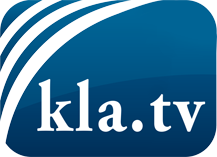 was die Medien nicht verschweigen sollten ...wenig Gehörtes vom Volk, für das Volk ...tägliche News ab 19:45 Uhr auf www.kla.tvDranbleiben lohnt sich!Kostenloses Abonnement mit wöchentlichen News per E-Mail erhalten Sie unter: www.kla.tv/aboSicherheitshinweis:Gegenstimmen werden leider immer weiter zensiert und unterdrückt. Solange wir nicht gemäß den Interessen und Ideologien der Systempresse berichten, müssen wir jederzeit damit rechnen, dass Vorwände gesucht werden, um Kla.TV zu sperren oder zu schaden.Vernetzen Sie sich darum heute noch internetunabhängig!
Klicken Sie hier: www.kla.tv/vernetzungLizenz:    Creative Commons-Lizenz mit Namensnennung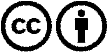 Verbreitung und Wiederaufbereitung ist mit Namensnennung erwünscht! Das Material darf jedoch nicht aus dem Kontext gerissen präsentiert werden. Mit öffentlichen Geldern (GEZ, Serafe, GIS, ...) finanzierte Institutionen ist die Verwendung ohne Rückfrage untersagt. Verstöße können strafrechtlich verfolgt werden.